Dear Sir/Madam,I would like to invite you to participate in the fourth ITU test event on performance assessment of mobile phones as gateways to car hands-free systems according to Recommendations ITU-T P.1100 and ITU-T P.1110 (narrowband and wideband hands-free communication in motor vehicles, respectively).The event will take place in Busan, Korea (Rep. of) from 26-27 September 2017 during ITU Telecom World 2017 (www.telecomworld.itu.int, 25-28 September 2017), which is the global platform for governments, corporations, and small and medium enterprises (SMEs) working to accelerate ICT innovation for social and economic development.In addition, this test event will take place back-to-back with an ITU demo aimed at showcasing the speech quality issues in a car for non-compliant phones. This demo will take place at the Smart ABC Zone organized by ITU-T on the exhibition show floor at ITU Telecom World 2017.Many phone users and car owners are concerned about the connectivity and voice quality of mobile phones wirelessly connected with vehicle hands-free terminals (HFTs). At the request of the automotive industry, ITU has previously organized three test events on the compatibility of mobile phones and vehicle hands-free terminals in accordance with Recommendations ITU-T P.1100 and ITU-T P.1110. These events have drawn the attention of mobile phone vendors.Mobile phones which successfully passed the tests at the first (May 2014), second (May 2016) and third (November 2016) ITU-T test events on this topic are captured in a list of mobile phones compliant with chapter 12 of Recommendations ITU-T P.1100 and ITU-T P.1110. This list has been used by automotive companies to recommend to their customers the use of these phones in cars. For more background information such as issue description, common faults and result audio samples, please see the dedicated web page at: https://itu.int/go/GTBQ.In the fourth test event, tests will be run in accordance with chapter 12 of Recommendations ITU-T P.1100 and ITU-T P.1110. Participation is open to car manufacturers, (HFT) system suppliers, mobile network operators and mobile phone vendors.Participants should provide ITU with mobile phones to be tested in one of two ways: participants may ship the mobile phones to ITU by 15 August 2017 at the latest, or participants may bring the mobile phones on-site on the first day of the test event. For those who wish to ship their phones to ITU, please submit your request to interop@itu.int.Participants of the test event will be given an Exhibition pass, granting access to the show floor for the duration of ITU Telecom World 2017.The terms and conditions (including the participation fee) are made available on the event’s web page at: https://itu.int/go/DC3A.I would appreciate if you could indicate your interest by sending a request to interop@itu.int by 25 August 2017 at the latest.Furthermore, I would like to mention that ITU offers on-demand testing, which is an additional opportunity for manufacturers, car industries and telecom providers to test devices in order to get them registered in the list of mobile phones compliant with chapter 12 of ITU-T P.1100 and ITU-T P.1110. On-demand testing can be coordinated by ITU at any time in synchronization with the individual development cycle of a new phone model. If you are interested in on-demand testing, please contact interop@itu.int.Yours faithfully,Chaesub Lee
Director of the Telecommunication
Standardization Bureau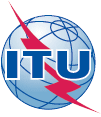 International telecommunication unionTelecommunication Standardization BureauInternational telecommunication unionTelecommunication Standardization BureauGeneva, 3 July 2017 Geneva, 3 July 2017 Ref:TSB Circular 37TSB Circular 37To:-	Administrations of Member States of the Union;-	ITU-T Sector Members;-	ITU-T Associates;-	ITU AcademiaTo:-	Administrations of Member States of the Union;-	ITU-T Sector Members;-	ITU-T Associates;-	ITU AcademiaContact:Tel:Denis AndreevKaoru Mizuno+41 22 730 5780+41 22 730 6226Denis AndreevKaoru Mizuno+41 22 730 5780+41 22 730 6226To:-	Administrations of Member States of the Union;-	ITU-T Sector Members;-	ITU-T Associates;-	ITU AcademiaTo:-	Administrations of Member States of the Union;-	ITU-T Sector Members;-	ITU-T Associates;-	ITU AcademiaFax:+41 22 730 5853+41 22 730 5853To:-	Administrations of Member States of the Union;-	ITU-T Sector Members;-	ITU-T Associates;-	ITU AcademiaTo:-	Administrations of Member States of the Union;-	ITU-T Sector Members;-	ITU-T Associates;-	ITU AcademiaE-mail:interop@itu.intinterop@itu.intCopy to:-	The Chairmen and Vice-Chairmen of Study Groups;-	The Director of the Telecommunication Development Bureau;-	The Director of the Radiocommunication BureauCopy to:-	The Chairmen and Vice-Chairmen of Study Groups;-	The Director of the Telecommunication Development Bureau;-	The Director of the Radiocommunication BureauSubject:Invitation to the fourth ITU test event on compatibility of mobile phones and vehicle hands-free terminals at ITU Telecom World 2017, Busan, Korea (Rep. of), 
26-27 September 2017Invitation to the fourth ITU test event on compatibility of mobile phones and vehicle hands-free terminals at ITU Telecom World 2017, Busan, Korea (Rep. of), 
26-27 September 2017Invitation to the fourth ITU test event on compatibility of mobile phones and vehicle hands-free terminals at ITU Telecom World 2017, Busan, Korea (Rep. of), 
26-27 September 2017Invitation to the fourth ITU test event on compatibility of mobile phones and vehicle hands-free terminals at ITU Telecom World 2017, Busan, Korea (Rep. of), 
26-27 September 2017